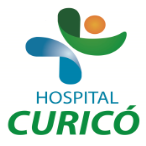 INFORMACIÓN PARA PACIENTES: “BIOPSIA OSEA O DE PARTES BLANDAS” El presente documento permite entregar información al paciente respecto a la cirugía específica  a realizar,  por lo que NO CONSTITUYE  EL CONSENTIMIENTO INFORMADO.El  CONSENTIMIENTO INFORMADO, debe ser  llenado en el formulario en  la página web: www.hospitalcurico.cl,  en el enlace: https://intranet.hospitalcurico.cl/projects/consentimientoObjetivo Del Procedimiento: El propósito principal de la intervención consiste en el estudio anatomopatológico, inmunohistoquímico, bacteriológico y/o citogenético de la lesión.Descripción Del Procedimiento: La intervención consiste en la obtención de una muestra, parcial o global, de la lesión, bien mediante punción, bien practicando una incisión.Riesgo Del Procedimiento: Toda intervención quirúrgica, tanto por la propia técnica operatoria como por la situación vital de cada paciente (diabetes, cardiopatía, hipertensión, edad avanzada, anemia, obesidad...), lleva implícitas una serie de complicaciones, comunes y potencialmente serias, que podrían requerir tratamientos complementarios, tanto médicos como quirúrgicos y que, en un mínimo porcentaje de casos, pueden ser causa de muerte.Las complicaciones de la realización de BIOPSIA pueden ser:a) Hematoma.b) Dehiscencia de la herida.c) Trombosis venosa profunda.d) Tromboembolismo pulmonar.e) Infecciones superficiales o profundas.f) Lesión neurológica.g) Lesión vascular.h) Siembra de células patológicas.i) Fractura patológica.Alternativas Al ProcedimientoNo existen.Consecuencia De No Aceptar El ProcedimientoNo determinar un estudio completo Mecanismo Para Solicitar Más InformaciónMédico tratante, jefe de servicio u otros profesionales.Revocabilidad Se me señala, que hacer si cambio de idea tanto en aceptar o rechazar el procedimiento, cirugía o terapia propuesta.